Уважаемые родители воспитанников!В нашем детском саду проходит независимая оценка качества условий осуществления образовательной деятельности. Помогите сделать нашу образовательную организацию лучше!Просим вас пройти опрос о качестве условий осуществления образовательной деятельности по ссылке:https://forms.gle/tqP14frr8dDdkEJv8Опрос также можно пройти по QR-коду: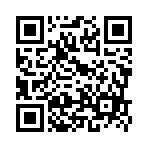 Благодарим за участие в опросе!Ваше мнение важно для нас!